Republica Moldova                                                    Рeспублика  Молдова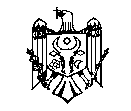 Raionul Criuleni                                                          Криулянский районConsiliul comunal                                                       Коммунальный советDrăsliceni                                                                ДрЭсличенЬMD- 4821, s. Drăsliceni, r-l Criuleni,                                                         МД-4821, Драсличенъ,  рн. Криуленъ,tel./fax: 248-73236; 248-73238                                                                      тел/факс:248-73236; 248-73238с/f – 1007601010242						ф/к - 1007601010242D E C I Z I E nr. 06/ 01 din 07.12.2017Cu privire la aprobarea Programului de activitate a consiliului c. Drăsliceni şi a Primăriei c. Drăsliceni pentru an 2018.Pentru îndeplinirea sistematică a atribuţiilor delegate prin art. 14, 29, 39 şi 40 ale Legii nr. 436-XVI din 28.12.2006 „Privind administraţia publică locală”, consiliul c. Drăsliceni DECIDE:	1. Se aprobă Programul de activitate a consiliului c. Drăsliceni şi a primăriei c. Drăsliceni pe an. 2018 conform anexei (se anexează).2.Consiliul local, aparatul primăriei vor întreprinde măsuri de rigoare pentru realizarea prevederilor programului aprobat.3.Consiliul local va asigura transparenţa activităţilor realizate şi va examina în cadrul şedinţelor mersul executării programului menţionat.4. Controlul executării deciziei se atribuie primarului.Preşedinte al şedinţei,          ________________   Ștefan EFROSSecretarul consiliului local, ________________    Valentina  CHIPERIRepublica Moldova                                                    Рeспублика  МолдоваRaionul Criuleni                                                          Криулянский районConsiliul comunal                                                       Коммунальный советDrăsliceni                                                                ДрЭсличенЬMD- 4821, s. Drăsliceni, r-l Criuleni,                                                         МД-4821, Драсличенъ,  рн. Криуленъ,tel./fax: 248-73236; 248-73238                                                                      тел/факс:248-73236; 248-73238с/f – 1007601010242						ф/к - 1007601010242D E C I Z I E nr. 06/ 02 din 07.12.2017Cu privire la unele acţiuni ce ţin de organizarea şi desfăşurarea procesului de evaluare anuală a performanţelor profesionale ale funcţionarilor publici a primăriei c. Drăsliceni.În scopul realizării prevederilor Legii nr. 158-XVI din 04.07.2008 ”Cu privire la funcţia publică şi statutul funcţionarului public”, în scopul bunei organizări şi desfăşurări a procesului de evaluarea anuală a performanţelor profesionale ale unor funcţionari publici de conducere din primăria com. Drăsliceni, în temeiul prevederilor art.:14 şi 38(3) ale Legii nr. 436-XVI din 28.12.2006 „Privind administraţia publică locală”, consiliul comunal Drăsliceni DECIDE:1.Dl Petru BUZU, primarul com. Drăsliceni, în calitate de persoană care exercităfuncţia de demnitate publică, în temeiul art. 36 (2) lit.f)  a Legii nr. 158-XVI, va efectua procedura evaluare a performanţelor profesionale anuale pentru secretarul consiliului comunal Drăsliceni - Chiperi Valentina.2.Se stabileşte, că în calitate de evaluator, primarul comunei va evalua performanţele profesionale ale funcţionarului public de conducere enunţat în p.1 al prezentei decizii prin derularea următoarelor acţiuni:-completarea fişei de evaluare;-efectuarea interviului de evaluare;- stabilirea calificativului de evaluare.	3. Se stabileşte perioada organizării şi desfăşurării procesului de evaluare a performanţelor profesionale ale funcţionarului public de conducere enunţat în p.1 al prezentei decizii: 08.12.2017- 31.01.2018.Preşedinte al şedinţei,          ________________   Ștefan EFROSSecretarul consiliului local, ________________    Valentina  CHIPERIRepublica Moldova                                                    Рeспублика  МолдоваRaionul Criuleni                                                          Криулянский районConsiliul comunal                                                       Коммунальный советDrăsliceni                                                                ДрЭсличенЬMD- 4821, s. Drăsliceni, r-l Criuleni,                                                         МД-4821, Драсличенъ,  рн. Криуленъ,tel./fax: 248-73236; 248-73238                                                                      тел/факс:248-73236; 248-73238с/f – 1007601010242						ф/к - 1007601010242D E C I Z I E nr. 06/ 03din 07.12.2017Cu privire la aprobarea mărimei plăţilor pentru emiterea certificatelor de urbanism şi a autorizaţiilor de construire /desfiinţare pentru an. 2018 de către Primăria c. Drăsliceni.În conformitate cu art.: 14  și  22(1) a  Legii nr. 436-XVI din 28.12.2006 „Privind administraţia publică locală”, în conformitate cu art. 27 a Legii nr. 163 din 09.07.2010 „Privind autorizarea executării lucrărilor de construcţie”, avînd în consideraţie avizul comisiei de specialitate,  consiliul com. Drăsliceni DECIDE:1.Se aprobă stabilirea plăţilor la emiterea documentaţiei privind autorizarea lucrărilor în construcţie pentru an. 2018 de către primărie solicitanţilor/beneficiarilor după cum urmează:1/1. Pentru emiterea certificatului de urbanism pentru proiectare sau a certificatului de urbanism informative, solicitantul (beneficiarul) va achita plata în mărime de  50 lei;1/2. Pentru emiterea autorizaţiei de construire/desfiinţare, solicitantul (beneficiarul) va achita plata în mărime de  100 lei.2.Secretarul consiliului, va aduce la cunoştinţă publică prezenta decizie.            3.Controlul îndeplinirii prezentei decizii, se atribuie primarului comunei.Preşedinte al şedinţei,          ________________   Ștefan EFROSSecretarul consiliului local, ________________    Valentina  CHIPERIRepublica Moldova                                                    Рeспублика  МолдоваRaionul Criuleni                                                          Криулянский районConsiliul comunal                                                       Коммунальный советDrăsliceni                                                                ДрЭсличенЬMD- 4821, s. Drăsliceni, r-l Criuleni,                                                         МД-4821, Драсличенъ,  рн. Криуленъ,tel./fax: 248-73236; 248-73238                                                                      тел/факс:248-73236; 248-73238с/f – 1007601010242						ф/к - 1007601010242D E C I Z I E nr. 06/ 04 din 07.12.2017Cu privire la executarea bugetului com. Drăsliceni pe 9 luni ale an. 2017.Examinînd raportul cu privire la executarea bugetului com. Drăsliceni pe 9 luni a an. 2017, în conformitate cu art.:14; art. 19(4); art. 22(1) și 29 (1) lit.e) ale  Legii nr. 436-XVI din 28.12.2006 „Privind administraţia publică locală”, art. 28 (3) a Legii cu privire la finanţele publice nr. 397-XV din 16.10.2003,  Legea nr. 181 din 25.07.2014 “Finananțele publice și responsabilității bugetar-fiscale”, avizul comisiei de specialitate, consiliul c. Drăsliceni DECIDE:1.Se ia act de Raportul primarului com. Drăsliceni privind  executarea bugetului bugetuluicom. Drăsliceni pe 9 luni ale an. 2017, conform anexei (se anexează).2. Se aprobă executarea bugetului com. Drăsliceni pe perioada a 9 luni a an. 2017 la partea de venitur  în sumă de: 4095.2 m/l şi la cheltuieli în sumă de: 3274.0  m/l.3. Aparatul primăriei:3/1.Contabilitatea primăriei (dna M. GUZUN, suplinitor temporar a atribuţiilor de contabil-şef) va:- întreprinde măsuri pentru reducerea datoriilor creditoare, neadmiterea imobilizării mijloacelor financiare în datorii debitoare în procesul de executare a bugetului com. Drăsliceni;- finanțarea cheltuielelor justificate pentru asigurarea funcționalității instituțiilor bugetare finanțate de la bugetul local din încasările reale ale veniturilor și a transferurilor primite de la bugetul de stat cu destinație specială 3/2. Specialiştii în domeniul perceperii fiscale și problemelor funciare: - vor întreprinde măsurile necesare în scopul reduceriir restanţelor de la arendaşii/contribuabilii, din teritoriul com. Drăsliceni - admise faţă de bugetul local. 	4. Controlul îndeplinirii prezentei decizii, se atribuie primarului.Preşedinte al şedinţei,          ________________   Ștefan EFROSSecretarul consiliului local, ________________    Valentina  CHIPERIRepublica Moldova                                                    Рeспублика  МолдоваRaionul Criuleni                                                          Криулянский районConsiliul comunal                                                       Коммунальный советDrăsliceni                                                                ДрЭсличенЬMD- 4821, s. Drăsliceni, r-l Criuleni,                                                         МД-4821, Драсличенъ,  рн. Криуленъ,tel./fax: 248-73236; 248-73238                                                                      тел/факс:248-73236; 248-73238с/f – 1007601010242						ф/к - 1007601010242D E C I Z I E nr. 06/ 05 din 07.12.2017Cu  privire la  aprobarea şi punerea în aplicare a taxelor locale și mărimea cotelor taxelor locale pentru anul 2018.În baza prevederilor art. 297 din Codul fiscal nr.1163-XIII din 24.04.1997, Titlul VII „Taxele locale”, în temeiul art. 14(2) lit.a) și art. 19(4) ale Legii nr. 436-XVI din 28.12.2006 “Privind administraţia publică locală”, avînd în consideraţie avizul comisiei de specialitate, Consiliul com. Drăsliceni DECIDE: 1.Se  aprobă şi se pun în aplicare pe teritoriul com. Drăsliceni, începînd cu  01 ianuarie 2018 următoarele taxe locale și mărimea cotelor taxelor locale, conform anexei nr.1.	2. Baza impozabilă a obiectului impunerii la taxa pentru unităţile comerciale şi/sau de prestări servicii, este:-  suprafaţa comercială ocupată de unităţile de comerţ şi/sau de prestări servicii;-tipul mărfurilor desfăcute şi serviciilor prestate;-  locul amplasării unității comerciale.	3. Se stabilește programul de activitate pentru unitățile de comerț din teritoriul com. Drăsliceni, cu excepția stațiilor de alimentare și magazinelor de pe lîngă stațiile de alimentare, care actvează: 24/24 ore,  după cum urmează:
3/1.Iarna: 7 00 – 22 00  , Vara: 7 00 – 23 00 ;	4.Pentru unitățile comerciale amplasate la:4/1.Drumul local de interes raional L 444:, mărimea taxei se majorează cu cu 20 % față de taxa stabilită;4/2.Drumul național R 6, mărimea taxei se majorează cu cu 30 % față de taxa stabilită.5.Subiecţii impunerii (agenţii economici) vor achita taxele locale la contul trezorerial de venituri al bugetului com. Drăsliceni.  5. Responsabilitatea pentru virarea în termen a taxelor locale la bugetul  comunei revine contribuabililor/agenţilor economici din teritoriu com. Drăsliceni.	6.Contabilitatea primăriei va efectua o evidenţă strictă a virării în termen a taxelor locale la bugetul  comunei de către contribuabili/agenţii economici.  	7 .Controlul îndeplinirii prevederilor prezentei decizii se atribuie primarului com. Drăsliceni.  Preşedinte al şedinţei,          ________________   Ștefan EFROSSecretarul consiliului local, ________________    Valentina  CHIPERIRepublica Moldova                                                    Рeспублика  МолдоваRaionul Criuleni                                                          Криулянский районConsiliul comunal                                                       Коммунальный советDrăsliceni                                                                ДрЭсличенЬMD- 4821, s. Drăsliceni, r-l Criuleni,                                                         МД-4821, Драсличенъ,  рн. Криуленъ,tel./fax: 248-73236; 248-73238                                                                      тел/факс:248-73236; 248-73238с/f – 1007601010242						ф/к - 1007601010242D E C I Z I E nr. 06/ 06 din 07.12.2017Modificări: decizie nr. 02/03 din 12.02.2018Cu privire la aprobarea cotelor concrete a impozitului funciar şi impozitului pe bunurile imobiliare pentru an. 2018.	În scopul asigurării părţii de venit a bugetului local, în conformitate cu art. 14(2) lit. a, art. 19(4), art. 22(1) a  Legii nr. 436-XVI din 28.12.2006 „Privind administraţia publică locală”, în baza Legii nr. Nr. 1056-XIV din 16.06.2000 „Pentru punerea în aplicare a Titlului VI din Codul Fiscal ( Impozitul pe bunurile imobiliare) cu modificările ulterioare efectuate pe parcurs,  în conformitate art. 171 alin (4) ; art. 280 al, Titlul VI şi art. 297 alin. (4), Titlul VII, ale Codului Fiscal, avînd în consideraţie informaţia prezentată de dna M. GUZUN -specialist, avizul comisiei de specialitate, consiliul c. Drăsliceni DECIDE:1.Se aprobă cotele concrete a impozitului funciar şi impozitului pe bunurile imobiliare pentru an. 2018,  conform anexei nr. 1 (se anexează).     2.Se stabileşte pentru serviciul de colectare a impozitelor şi taxelor locale a primăriei com. Drăsliceni perioada de vărsare în instituţiile bancare a sumelor  încasate de la contribuabili- odată pe săptămînă.       3. Prezenta decizie pentru îndeplinire, se atribuie dnei M. GUZUN, specialist.	 4. Controlul îndeplinirii prevederilor prezentei decizii se atribuie primarului com. Drăsliceni.Preşedinte al şedinţei,          ________________   Ștefan EFROSSecretarul consiliului local, ________________    Valentina  CHIPERIRepublica Moldova                                                    Рeспублика  МолдоваRaionul Criuleni                                                          Криулянский районConsiliul comunal                                                       Коммунальный советDrăsliceni                                                                ДрЭсличенЬMD- 4821, s. Drăsliceni, r-l Criuleni,                                                         МД-4821, Драсличенъ,  рн. Криуленъ,tel./fax: 248-73236; 248-73238                                                                      тел/факс:248-73236; 248-73238с/f – 1007601010242						ф/к - 1007601010242D E C I Z I E nr. 06/ 07 din 07.12.2017Cu privire la aprobarea bugetului comunei Drăsliceni pentru anul 2018 în prima lectură.În conformitate cu art.: 14(2) lit. n); 19(4) şi  22(1) a  Legii nr. 436-XVI din 28.12.2006 „Privind administraţia publică locală”, în conformitate cu art. 20 a Legii cu privire la finanţele publice nr. 397-XV din 16.10.2003, avînd în consideraţie avizul comisiei de specialitate, consiliul com. Drăsliceni DECIDE:1. Se aprobă bugetul com. Drăsliceni pentru anul 2018  în prima lectură la „venituri” şi  „cheltuieli” în sumă de  6 327,2  mii lei.2. Controlul executării prezentei decizi se atribuie primarului.Preşedinte al şedinţei,          ________________   Ștefan EFROSSecretarul consiliului local, ________________    Valentina  CHIPERIRepublica Moldova                                                    Рeспублика  МолдоваRaionul Criuleni                                                          Криулянский районConsiliul comunal                                                       Коммунальный советDrăsliceni                                                                ДрЭсличенЬMD- 4821, s. Drăsliceni, r-l Criuleni,                                                         МД-4821, Драсличенъ,  рн. Криуленъ,tel./fax: 248-73236; 248-73238                                                                      тел/факс:248-73236; 248-73238с/f – 1007601010242						ф/к - 1007601010242D E C I Z I E nr. 06/08 din 07.12.2017Cu privire la programarea concediului de odihnă anual a primarului comunei Drăsliceni pentru an. 2018.	În temeiul  art. 82  din Legea privind administraţia publică locală nr. 436-XVI din 28 decembrie 2006, consiliul com. Drăsliceni DECIDE:Se aprobă programarea concediului de odihnă anual pentru anul 2018 primaruluicom.Drăslicen, în lunele:  iunie - iulie.Secretarul consiliului local, va aduce la cunoştinţă publică prezenta decizie.Preşedinte al şedinţei,          ________________   Ștefan EFROSSecretarul consiliului local, ________________    Valentina  CHIPERIRepublica Moldova                                                    Рeспублика  МолдоваRaionul Criuleni                                                          Криулянский районConsiliul comunal                                                       Коммунальный советDrăsliceni                                                                ДрЭсличенЬMD- 4821, s. Drăsliceni, r-l Criuleni,                                                         МД-4821, Драсличенъ,  рн. Криуленъ,tel./fax: 248-73236; 248-73238                                                                      тел/факс:248-73236; 248-73238с/f – 1007601010242						ф/к - 1007601010242D E C I Z I E nr. 06/09 din 07.12.2017Cu privire la  corelarea bugetului  com. Drasliceni                       cu prevederile  Legii  bugetului de Stat pentru anul 2017.    	Avînd în consideraţie modificările şi completările la Legea bugetului de Stat nr. 279  din  16.12.2016 pentru an. 2017 operate prin Legea nr. 230 din 10.11.2017 „Cu privire la modificarea şi completarea Legii bugetului de Stat  pe an. 2017”,  prin care au  fost precizate sumele transferurilor la bugetele locale pentru anul 2017, care se rezumă la majorarea transferurilor cu destinaţie specială de la bugetul de stat către bugetele locale pentru  finanțarea învatamintului, inclusiv școlile sportive,  în temeiul art.:14 alin.2, lit.n) a Legii  nr.436-XVI din 28  decembrie  2006  „Privind  administraţia  publică  locală”, art. 23 ale „Legii privind finanţele publice locale” nr. 397-XV din 16 octombrie 2003,  avînd în consideraţie avizul comisiei de specialitate,   Consiliul comunal Drăsliceni, DECIDE:1. Se corelează volumul bugetului local aprobat pentru anul 2017 cu Legea  bugetului de stat pentru anul 2017, în rezultatul majorarii transferurilor cu destinaţie special cu suma de: 52.3 mii lei.    2.Se modifica sinteza veniturilor și cheltuielelor bugetului com. Drăsliceni pentru anul 2017, anexa nr.1 si anexa nr 2, aprobate prin decizia consiliului nr. 08/10 din 08.12.2016 „Cu privire la aprobarea bugetului com Drasliceni pentru anul 2017” dupa cum urmeaza:Anexa nr 1. Sinteza veniturilor:2.1. Se aproba majorarea transferurilor de la bugetul de stat in suma de 52,3 mii lei la :  - Grupa 0911”Invatamint  primar”                             23.3 mii lei  - Grupa 0812”Sport”                                                     29.0 mii leiAnexa nr 2 Sinteza cheltuielelor :2.2. Se aproba majorarea cheltuielelor  in bugetul com Drasliceni pentru anul 2017, dupa cum urmeaza:-Grupa 0911 institutia 05276 „Gradinita Drasliceni”Cod ECO 212100,,Contributii deasigurari sociale” cu 3,6 mii lei; Cod ECO 212210”Prime de asigurare obligatorie de asis. medicala” cu 0,7 mii lei; Cod ECO 314110” Procurarea masinilor si utilajelor”:1,2 mii lei;  - Grupa 0911 institutia 05277 „Gradinita Ratus” Cod ECO 211180” Remunerareamuncii ”: 13,0 mii lei ,Cod ECO 212100,,Contributii de asigurari sociale” cu 4,4 mii lei; Cod ECO 212210”Prime deasigurare obligatorie de asis. medicala” cu 0,4 mii lei;Grupa 0812 institutia 05280 „Scoala sportiva”Cod ECO 316110”Procurarea uneltelor sisculelor” cu:17,8 mii lei, Cod ECO 318110”Mijloace fixe”:11,2 mii lei.    3.Responsabilitatea privind executarea prezentei decizii se atribuie dnei Maria GUZUN,suplinitor temporar, contabil-șef.4.Controlul îndeplinirii prezentei decizii se atribuie primarului com. Drăsliceni.Preşedinte al şedinţei,          ________________   Ștefan EFROSSecretarul consiliului local, ________________    Valentina  CHIPERIRepublica Moldova                                                    Рeспублика  МолдоваRaionul Criuleni                                                          Криулянский районConsiliul comunal                                                       Коммунальный советDrăsliceni                                                                ДрЭсличенЬMD- 4821, s. Drăsliceni, r-l Criuleni,                                                         МД-4821, Драсличенъ,  рн. Криуленъ,tel./fax: 248-73236; 248-73238                                                                      тел/факс:248-73236; 248-73238с/f – 1007601010242						ф/к - 1007601010242D E C I Z I E nr. 06/10din 07.12.2017   Cu privire la rectificarea bugetului com. Drăsliceni pe an. 2017 și alocarea unor mijloace bănești.	Avînd în vedere demersurile înaintate de către conducătorii de instituții publice, cetățenii comunei Drăsliceni privind alocarea mijloacelor financiare cît și necesitățile stringenet legate de finisarea unor lucrări contractate (iluminatul public stradal în s. Drăsliceni, betonarea unor străzi) ce țin de modificarea bugetului com. Drăsliceni pentru an. 2017,  în temeiul art.:14; 19 și  22(1) ale Legii nr. 436-XVI din 28.12.06 „Privind administraţia publică locală”, art.: 4 (1) al Legii nr. 435 din 28.12.06 “Privind descentralizarea administrativă”, art. 26 al Legii nr. 397- XV din 16.10.03 „ Privind  finanţele publice locale”, decizia consiliului nr. 08/10  din 08.12.2016 “Cu privire la aprobarea  bugetului com. Drăsliceni pe an. 2017”,  decizia consiliului com. Drăsliceni nr. 04/16 din 27.06.2017 ,, Cu privire la aprobarea Planului strategic de dezvoltare a primăriei com.Drăsliceni pentru perioada: 2017-2020”, avizul comisiei de specialitate, consiliul com. Drăsliceni DECIDE:1.Se  alocă mijloace banesti în sumă de 123 356,19 lei  după cum urmează:1/1.De la Grupa: 0620 „Dezvoltare comunală si amenajare” cod: ECO 337110,  ,,materiale de constructie”, suma: 55 370 lei, pentru procurarea betonului, la finisarea lucrărilor de reparație din s. Drăsliceni după cum urmează:45 200 lei la str. Sportului din s. Drăsliceni - 40m3;10 170 lei, str. Stiintei  - 9 m3  ;1/2.De la  Grupa: 0620 „Dezvoltare comunală si amenajare” cod: ECO 313120  ,,instalatii de transmisie”, suma: 67 986,19 lei, pentru finisarea  lucrarilor de iluminat stradal în s. Drăsliceni.2.  Se majoreaza cu 37 000,00 lei planul de cheltuieli  a bugetului  com  Drasliceni  pe anul 2017 din soldul disponibil dupa cum urmeaza:2/1.Grupa: 0111,,Aparatul primariei”, COD ECO 222920 ,,servicii de protocol”,  suma de28000.00  lei,  pentru  primirea și cazarea delegației oficiale din județul Bistrița  Primaria Prundul  Bîrgăului;2.2.Grupa: 0111 ,,Aparatul primariei”, COD ECO 339110,,Alte materiale”,  suma de: 7 000,00lei,  pentru întimpinarea cetelor de uratori ai formațiunilor și colectivelor artistice ale caselor de cultură, instituțiilor preșcolare și școlare din teritoriul  com Drasliceni.       2.3. Grupa: 0620 „Dezvoltare comunală si amenajare” cod: ECO 313120  ,,reparații capitale ale construcțiilor speciale”, suma:2 000,00 lei – pentru lucrări de elaborare a devizelor pentru reparația capitală a izvorului din s. Drăsliceni și fîntîna de la intrarea în s.Ratuș (lîngă traseu).3.Responsabilitatea privind executarea prezentei decizii se atribuie dnei Maria GUZUN, suplinitor temporar al atribuțiilor contabilului-șef,	4. Controlul îndeplinirii prezentei decizii se atribuie primarului com. DrăsliceniPreşedinte al şedinţei,          ________________   Ștefan EFROSSecretarul consiliului local, ________________    Valentina  CHIPERIRepublica Moldova                                                    Рeспублика  МолдоваRaionul Criuleni                                                          Криулянский районConsiliul comunal                                                       Коммунальный советDrăsliceni                                                                ДрЭсличенЬMD- 4821, s. Drăsliceni, r-l Criuleni,                                                         МД-4821, Драсличенъ,  рн. Криуленъ,tel./fax: 248-73236; 248-73238                                                                      тел/факс:248-73236; 248-73238с/f – 1007601010242						ф/к - 1007601010242D E C I Z I E nr. 06/11din 07.12.2017Cu privire la casarea bunurilor uzate din bilanţul instituțiilor Primariei com. Drasliceni.                Având în vedere demersurile conducatorilor institutiilor, în conformitate cu Hotărârea Guvernului nr. 500 din 12.05.1998 despre aprobarea Regulamentului privind casarea bunurilor uzate, raportate la mijloace fixe, Legii nr. 523 din 16.07.1999 cu privire la proprietatea publică a unităţilor administrativ-teritoriale, Legea nr. 780 din 27.12.2001 privind actele legislative, art. 14. al Legii nr. 436 din 28.12.2006 privind administraţia publică locală, Consiliul primariei com. DrasliceniDECIDE:Se autorizează casarea mijloacele fixe uzate, după cum urmează: Responsabil de executarea deciziei se numeşte dna Guzun Maria Suplinitor contabil sef.Preşedinte al şedinţei,          ________________   Ștefan EFROSSecretarul consiliului local, ________________    Valentina  CHIPERIRepublica Moldova                                                    Рeспублика  МолдоваRaionul Criuleni                                                          Криулянский районConsiliul comunal                                                       Коммунальный советDrăsliceni                                                                ДрЭсличенЬMD- 4821, s. Drăsliceni, r-l Criuleni,                                                         МД-4821, Драсличенъ,  рн. Криуленъ,tel./fax: 248-73236; 248-73238                                                                      тел/факс:248-73236; 248-73238с/f – 1007601010242						ф/к - 1007601010242D E C I Z I E nr. 06/12din 07.12.2017Cu privire la aprobarea bugetului comunei Drăsliceni pentru anul 2018 în lectura a doua.În temeiul art.:24,25,47și 55 ale Legii finanţelor publice şi responsabilităţii bugetar-fiscale nr.181 din 25.07.2014, art.: 14(2) lit. n); 19(4) şi  22(1) ale Legii nr.436-XVI din 28 decembrie 2006 privind administraţia publică locală, ţinînd cont de prevederile art.20 din Legea nr.397-XV din 16 octombrie 2003 privind finanţele publice locale, avizul comisiilor de specialitate, consiliul com. Drăsliceni DECIDE:1.Se aprobă bugetul comunei Drăsliceni pentru anul 2018 la venituri şi cheltuieli în sumă de 6 327,2  mii lei.	2.Se aprobă:2.1.Sinteza veniturilor, cheltuielelor şi surselor de finanţare a bugetului com. Drăsliceni pentru an.       2018 (anexa nr. 1);2.2.Cuantumul transferurilor alocate de la bugetul de stat bugetului com. Drăsliceni în sumă de 5 050,4  mii lei;2.3. Cuantumul fondului de rezervă al bugetului local în mărime de  25,0 mii lei;2.4.Regulamentul privind constituirea fondului de rezervă al comunei Drăsliceni şi utilizarea mijloacelor acestui fond (anexa nr. 2)                                                                          2.5. Nomenclatorul tarifelor pentru serviciile prestate de instituţiile publice finanţate de la bugetul local (anexa nr. 3);2.6. Mijloacele speciale preconizate spre încasare de către fiecare instituţie publică finanţată de la bugetul local (anexa 4);2.7.Efectivul-limită al unităţilor de personal pe instituţiile publice finanţate de la bugetul local (anexa nr. 5); 3.Se stabilesc ca prioritate cheltuielile bugetare pentru remunerarea muncii, contribuţiile de asigurări sociale de stat, primele de asigurări medicale, plata alimentaţiei, medicamentelor, resurselor energetice, apă şi canalizare. 4.Datoriile creditoare existente la 01 ianuarie 2018 ale instituţiilor publice finanţate de la bugetul local,  vor fi achitate de acestea din contul şi în limita alocaţiilor aprobate pentru întreţinerea lor în anul 2018.5.Se  autorizează ordonatorul principal de credite de comun cu conducătorii de instituţii, să efectuieze  în caz de necesitate  modificări în devizele de cheltuieli aprobate pentru instituţiile subordonate în limita alocaţiilor lunare prevăzute de buget .6.Anexele 1 - 5 sunt parte integrală a prezentei decizii .7.Responsabil pentru realizarea prezentei decizii se desemnează primarul comunei Drăsliceni.8.Prezenta decizie intră în vigoare de la 01 ianuarie 2018.Preşedinte al şedinţei,          ________________   Ștefan EFROSSecretarul consiliului local, ________________    Valentina  CHIPERIRepublica Moldova                                                    Рeспублика  МолдоваRaionul Criuleni                                                          Криулянский районConsiliul comunal                                                       Коммунальный советDrăsliceni                                                                ДрЭсличенЬMD- 4821, s. Drăsliceni, r-l Criuleni,                                                         МД-4821, Драсличенъ,  рн. Криуленъ,tel./fax: 248-73236; 248-73238                                                                      тел/факс:248-73236; 248-73238с/f – 1007601010242						ф/к - 1007601010242D E C I Z I E nr. 06/13din 07.12.2017Cu privire la  îndeplinirea  atribuţiilor secretarului consiliului local pe durata concediului sau a unei lipse îndelungate.În temeiul  art. 38 p. 5  din Legea privind administraţia publică locală nr. 436-XVI din 28 decembrie 2006 , avînd în consideraţie volumul zilnic de lucru care se acumulează în perioada plecării secretarului consiliului local în concediu anual sau alte cazuri de lipsă  înedelungată care urmează a fi soluţionate zilnic şi în termeni legali, Consiliul com. Drăsliceni DECIDE:      1.Se împuterniceşte  doamna Maria Guzun – specislist,  să  îndeplinească  unele atribuţii ale secretarului consiliului com. Drăsliceni, dna Vvalentina CHIPERI,  pe durata concediului sau altor lipse îndelungate, cu concretizarea concretă a atribuțiilor în baza dispoziției care va fi emisă de către primarul comunei.2.Controlul îndeplinirii prezentei decizii, se atribuie primarului com. Drăsliceni.Preşedinte al şedinţei,          ________________   Ștefan EFROSSecretarul consiliului local, ________________    Valentina  CHIPERIRepublica Moldova                                                    Рeспублика  МолдоваRaionul Criuleni                                                          Криулянский районConsiliul comunal                                                       Коммунальный советDrăsliceni                                                                ДрЭсличенЬMD- 4821, s. Drăsliceni, r-l Criuleni,                                                         МД-4821, Драсличенъ,  рн. Криуленъ,tel./fax: 248-73236; 248-73238                                                                      тел/факс:248-73236; 248-73238с/f – 1007601010242						ф/к - 1007601010242D E C I Z I E nr. 06/14din 07.12.2017Examinarea cererii cet. Buzu Grigore privind scimbarea destinației terenului cu nr. cadastral:3129106.431, S-0,04 ha și abrogarea deciziei consiliului c.Drăsliceni nr. 02/10 din 10.05.2012. Avînd în consideraţie cererea înaintată de  către cet.: Buzu Grigore (nr.96/22.08.17) cu privire la scimbarea destinației terenului cu nr. cadastral:3129106.431, S-0,04 h, amplasat în extravilanul s. Ratuș, r -l Criuleni, proprietate privată, studiul pedologic elaborat de Institutul de proiectări pentru organizarea teritoriului, privind determinarea notei/gradului de bonitate a terenului, stabilită în mărime de: 34 pucte , transferarea de către sus-numit în bugetul com. Drăsliceni a mijloacelor băneşti în sumă de: 27 027,74 lei, compensarea pierderilor cauzate pentru  excluderea terenului sus-menționat din circuitul agricol, achitate la contul bugetului local în sumă de 27 027,74 lei, extrasul din registrul bunurilor imobile, planul cadastral al terenului, schema de amplasare a imobilului şi a reţelelor edilitare avizată de către arhitectul-şef, organele supravegherii de stat, în conformitate cu art.: 10 și 71 ale Codului Funciar aprobat prin Legea nr. 828 din  25.12.1991,  art.: 14 alin.(2) lit.e); art.19 alin.(4) și art. 22(1)  ale Legii nr.436-XVI din 28.12.2006 ,,Privin administraţia publică locală’’, art.: 11;12 și 14 ale Legii nr. 1308 din 25.07.1997 “Privind preţul normativ şi modul de vînzare-cumpărare a pămîntului”, pct.: 10; 27 alin.(2); 30 și 31 ale Hotărîrei Guvernului nr. 1170 din 25.10.2016 ,,Pentru aprobarea Regulamentului cu privire la modul de trasmitere, schimbare a destinației și schimb de terenuri“,  avînd în consideraţie avizul comisiei de specialitate, consiliul c. Drăsliceni DECIDE:1.Se ia act de informaţie a cererii înaintate de către cet.: Buzu Grigore.2.Se aprobă cet.: Buzu Grigore, scimbarea destinației terenului proprietate privată cu nr. cadastral:3129106.431, S-0,04 ha, amplasat în com. Drăsliceni, r-l Criuleni, extravilanul s. Ratuș, din  teren ,,agricol” în teren ,,pentru construcții”, cu scopul proiectării și construcției unui magazin alimentar-cafenea.3. Se obligă cet. Buzu Grigore să se adreseze către OCT Criuleni, pentru întroducerea modificărilor necesare în Registrul bunurilor imobile .4.Controlul îndeplinirii prezentei decizii se atribuie primarului.5. La data adoptării prezentei decizii, se abrogă decizia consiliului com. Drăsliceni nr. 02/10 din 10.05.2012 ,,Cu privire la schimbarea destinaţiei unui teren a cet. Buzu Grigore’’. Preşedinte al şedinţei,          ________________   Ștefan EFROSSecretarul consiliului local, ________________    Valentina  CHIPERIRepublica Moldova                                                    Рeспублика  МолдоваRaionul Criuleni                                                          Криулянский районConsiliul comunal                                                       Коммунальный советDrăsliceni                                                                ДрЭсличенЬMD- 4821, s. Drăsliceni, r-l Criuleni,                                                         МД-4821, Драсличенъ,  рн. Криуленъ,tel./fax: 248-73236; 248-73238                                                                      тел/факс:248-73236; 248-73238с/f – 1007601010242						ф/к - 1007601010242D E C I Z I E nr. 06/15din 07.12.2017Cu privire la defrișarea unor copaci pe terenurile proprietate privată a unor deținători de terenuri agrilcole.	Avînd în vederea cererile înaintate de către unii proprietari de ternuri agricole privitor la permiterea efectuării lucrărilor de defrișăre/tăiere a copacilor care au crescut pe ternurile sale, ca rezultat al înaintării copacilor din apropierea fîșiei forestiere cît și a înmulțirii copacilor în rezultatul căderii semințelor de copaci  care la prezent le creiază înpedimente la prelucrarea solului, în conformitate cu art.: art.: 14(2), lit.f 1, art. 19(4) şi 22(1) a  Legii nr. 436-XVI din 28.12.2006 „Privind administraţia publică locală”, art.: 20 alin (5)a Legii nr. 591-XIV din 23.09.1999 „Cu privire la spaţiile verzi ale localităţilor urbane şi rurale”, avînd în considerație avizul comisiei de specialitate, consiliul com. Drăsliceni DECIDE:1.Se ia act de informație a cererilor înaintate de către cet.: Chrița Andrei, Guzun Alexei, Ursu Ilie; Ursu Victor și Ciutac Ion.2. Se permite efectuarea lucrărilor de defrișare a copacilor crescuți pe terenurile proprietate privată a deținătorilor de terenuri agrilcole din com. Drăsliceni, de la distanța de 3 m de la fîșia de protecție după cum urmează:2/1.Cet.: Chirița Andrei pe terenul cu nr. cadastral: 3129101034;2/2.Cet.: Ursu Ilie  pe ternul cu nr. Cadastral: 3129101092;2/3.Cet.: Guzun Alexei, pe ternul cu nr. Cadstral: 3129212292;2/4.Cet.:Ursu Victor, pe terenul 3129104136;3129104135;2/5.Cet.: Ciutac Ion, pe terenul 3129104107.	3.Controlului executării prezentei decizii se atribuie specialistului, în domeniul reglementării proprietății funciare.Preşedinte al şedinţei,          ________________   Ștefan EFROSSecretarul consiliului local, ________________    Valentina  CHIPERIRepublica Moldova                                                    Рeспублика  МолдоваRaionul Criuleni                                                          Криулянский районConsiliul comunal                                                       Коммунальный советDrăsliceni                                                                ДрЭсличенЬMD- 4821, s. Drăsliceni, r-l Criuleni,                                                         МД-4821, Драсличенъ,  рн. Криуленъ,tel./fax: 248-73236; 248-73238                                                                      тел/факс:248-73236; 248-73238с/f – 1007601010242						ф/к - 1007601010242D E C I Z I E nr. 06/16din 07.12.2017Cu privire la îregistrarea dreptului de proprietate asupra bunului/terenului, cu S-0,0039 ha,  nr. cadastral: 31292203294  şi scoaterea lui a licitaţie cu dreptul de vînzare-cumpărare.

	În conformitate cu art.: 290 al Codului Civil al Republicii Moldova aprobat prin Legea Nr. 1107 din  06.06.2002, art. 6 1 al Codului Funciar aprobat prin Legea nr. 828 din  25.12.1991, art.: 14(2); 19 (4) şi 22(1) ale Legii nr. 436-XVI din 28.12.2006 „Privind administraţia publică locală”, art. 11(1) a Legii nr.121 din 04.05.2007 „Privind administrarea şi deetatizarea proprietăţii publice”, decizia consiliului local nr.05/06 din 11.09.2017”Examinarea cererii cet. Guzun Lilia privind procurarea unui teren cu S- 0,01 ha”, în scopul asigurării părţii de venit a bugetului local, avînd în considerţie avizul comisiei de specialitate, consiliul c. Drăsliceni DECIDE:1.Se aprobă următorul plan geometric al bunului/terenului proprietate publică, a primăriei com. Drăsliceni, ce face parte din domeniul privtat, după cum urmează: 1/1.  Planul geometric asupra bunului/terenului cu S-0,0039 ha,  nr. cadastral: 31292203294,  amplasat în intravilanul s.Drăsliceni, com. Drăsliceni, r-l Criuleni, modul de folosinţă” pentru construcţii”.2.Se recunoaşte dreptul de proprietate al bunului imobil nou format /teren,  proprietate publică a Primăriei com. Drăsliceni, ce face parte din domeniul privat menţionat în punctual 1, aliniatul 1/1  a prezentei decizii.       	3. Se solicită O.C.T. Criuleni înregistrarea dreptului de proprietate asupra bunului sus-menţionat după A.P.L Drăsliceni.4.Se aprobă scoaterea la licitaţie pentru vînzare, a bunului/terenului, proprietate publică a APL,   S-0,0039 ha,  nr. cadastral: 31292203294,  amplasat în intravilanul s.Drăsliceni, com. Drăsliceni, r-l Criuleni, modul de folosinţă ”pentru construcţii”, ce face parte din domeniul privat  la preţul de expunere al bunului/terenul la licitaţie în sumă de: 9 000 lei,  pentru obţinerea dreptului de  încheiere a unui contract de vînzare-cumpărare - după înregistrarea dreptului de proprietate asupra acestui bun la OCT Criuleni .            5.Se împuterniceşte Specialistului primăriei în domeniul problemelor funciare, să înregistreze dreptul de proprietate asupra bunului sus-menţionat la OCT Criuleni.6.Primarul comunei Drăsliceni, va:6/1.Asigura pregătirea documentaţiei şi va organiza petrecerea licitaţiei în conformitate cu legislaţia;6/2.Va încheia cu cîştigătorul licitaţiei contractul de vînzare-cumpărare conform legislaţiei.7.Controlul îndeplinirii  prezentei decizii va fi asigurat de către  comisia de specialitate „Drept, disciplină, învăţămînt, protecţie socială, cultură şisport, activităţi social-culturale, turism şi culte”.Preşedinte al şedinţei,          ________________   Ștefan EFROSSecreatrul consiliului local, ________________    Valentina  CHIPERIRepublica Moldova                                                    Рeспублика  МолдоваRaionul Criuleni                                                          Криулянский районConsiliul comunal                                                       Коммунальный советDrăsliceni                                                                ДрЭсличенЬMD- 4821, s. Drăsliceni, r-l Criuleni,                                                         МД-4821, Драсличенъ,  рн. Криуленъ,tel./fax: 248-73236; 248-73238                                                                      тел/факс:248-73236; 248-73238с/f – 1007601010242						ф/к - 1007601010242D E C I Z I E nr. 06/17din 07.12.2017Cu privire la îregistrarea dreptului de proprietate asupra bunului/terenului, cu S-0,11 ha,  nr. cadastral: 3129108104  şi scoaterea lui a licitaţie cu dreptul de vînzare-cumpărare.

	În conformitate cu art.: 290 al Codului Civil al Republicii Moldova aprobat prin Legea Nr. 1107 din  06.06.2002, art. 6 1 al Codului Funciar aprobat prin Legea nr. 828 din  25.12.1991, art.: 14(2); 19 (4) şi 22(1) ale Legii nr. 436-XVI din 28.12.2006 „Privind administraţia publică locală”, art. 11(1) a Legii nr.121 din 04.05.2007 „Privind administrarea şi deetatizarea proprietăţii publice”, decizia consiliului local nr.04/09 din 27.06.2017 Examinarea cererii SRL „KZU-DRIVE”  privind procurarea unui teren cu S- 0,20 ha,  în scopul asigurării părţii de venit a bugetului local, avînd în considerţie avizul comisiei de specialitate, consiliul c. Drăsliceni DECIDE:1.Se aprobă următorul plan geometric al bunului/terenului proprietate publică, a primăriei com. Drăsliceni, ce face parte din domeniul privtat, după cum urmează: 1/1.  Planul geometric asupra bunului/terenului cu S-0,11 ha,  nr. cadastral: 3129108104,  amplasat în extravilanul s.Ratuș, com. Drăsliceni, r-l Criuleni, modul de folosinţă” agricol”.2.Se recunoaşte dreptul de proprietate al bunului imobil nou format /teren,  proprietate publică a Primăriei com. Drăsliceni, ce face parte din domeniul privat menţionat în punctual 1, aliniatul 1/1  a prezentei decizii.       	3. Se solicită O.C.T. Criuleni înregistrarea dreptului de proprietate asupra bunului sus-menţionat după A.P.L Drăsliceni.4.Se aprobă scoaterea la licitaţie pentru vînzare a bunului/terenului, proprietate publică a APL,   S-0,11 ha,  nr. cadastral: 3129108104,  amplasat în extravilanul s.Ratuş, com. Drăsliceni, r-l Criuleni , modul de folosinţă ”agricol”, ce face parte din domeniul privat   preţul de expunere al bunului/terenul la licitație: 264 000 lei (24,0 m/l pentru 1 ar),  pentru obţinerea dreptului de  încheiere a unui contract de vînzare-cumpărare - după înregistrarea dreptului de proprietate a APL asupra acestui bun la OCT Criuleni .            5.Se împuterniceşte Specialistului primăriei în domeniul problemelor funciare, să înregistreze dreptul de proprietate asupra bunului sus-menţionat la OCT Criuleni.6.Primarul comunei Drăsliceni, va:6/1.Asigura pregătirea documentaţiei şi va organiza petrecerea licitaţiei în conformitate cu legislaţia;6/2.Va încheia cu cîştigătorul licitaţiei contractul de vînzare-cumpărare conform legislaţiei.7.Controlul îndeplinirii  prezentei decizii va fi asigurat de către  comisia de specialitate „Drept, disciplină, învăţămînt, protecţie socială, cultură şisport, activităţi social-culturale, turism şi culte”.Preşedinte al şedinţei,          ________________  Ștefan EFROSSecreatrul consiliului local, ________________    Valentina  CHIPERIRepublica Moldova                                                    Рeспублика  МолдоваRaionul Criuleni                                                          Криулянский районConsiliul comunal                                                       Коммунальный советDrăsliceni                                                                ДрЭсличенЬMD- 4821, s. Drăsliceni, r-l Criuleni,                                                         МД-4821, Драсличенъ,  рн. Криуленъ,tel./fax: 248-73236; 248-73238                                                                      тел/факс:248-73236; 248-73238с/f – 1007601010242						ф/к - 1007601010242D E C I Z I E nr. 06/18din 07.12.2017Cu privire la îregistrarea dreptului de proprietate asupra bunului/terenului, cu S-0,0199 ha,  nr. cadastral: 31292203253  şi scoaterea lui a licitaţie cu dreptul de vînzare-cumpărare.

	În conformitate cu art.: 290 al Codului Civil al Republicii Moldova aprobat prin Legea Nr. 1107 din  06.06.2002, art. 6 1 al Codului Funciar aprobat prin Legea nr. 828 din  25.12.1991, art.: 14(2); 19 (4) şi 22(1) ale Legii nr. 436-XVI din 28.12.2006 „Privind administraţia publică locală”, art. 11(1) a Legii nr.121 din 04.05.2007 „Privind administrarea şi deetatizarea proprietăţii publice”, decizia consiliului local nr. 04/10 din 27.06.2017  Examinarea cererii cet. G.Ţ „Spînu Vasile Andrei”, cererea înaintată de către G.Ţ „Spînu Vasile (162/29.11.17) privind vinderea terenului cu S-0,0199 ha,  în scopul asigurării părţii de venit a bugetului local, avînd în considerţie avizul comisiei de specialitate, consiliul c. Drăsliceni DECIDE:1.Se aprobă următorul plan geometric al bunului/terenului proprietate publică, a primăriei com. Drăsliceni, ce face parte din domeniul privtat, după cum urmează: 1/1.  Planul geometric asupra bunului/terenului cu S-0,0199 ha,  nr. cadastral: 31292203253,  amplasat în intravilanul s.Drăsliceni, com. Drăsliceni, r-l Criuleni, modul de folosinţă” pentru construcţii”.2.Se recunoaşte dreptul de proprietate al bunului imobil nou format /teren,  proprietate publică a Primăriei com. Drăsliceni, ce face parte din domeniul privat menţionat în punctual 1, aliniatul 1/1  a prezentei decizii.       	3. Se solicită O.C.T. Criuleni înregistrarea dreptului de proprietate asupra bunului sus-menţionat după A.P.L Drăsliceni.4.Se aprobă scoaterea la licitaţie pentru vînzare a bunului/terenului, proprietate publică a APL,   S-0,0199 ha,  nr. cadastral: 31292203253,  amplasat în intravilanul s.Ratuș, com. Drăsliceni, r-l Criuleni, modul de folosinţă ”pentru construcţii” ce face parte din domeniul privat  , preţul de expunere al bunului/terenul la licitație: 39 800 lei (20,0 m/l pentru 1 ar),  pentru obţinerea dreptului de  încheiere a unui contract de vînzare-cumpărare - după înregistrarea dreptului de proprietate a APL asupra acestui bun la OCT Criuleni .            5.Se împuterniceşte Specialistului primăriei în domeniul problemelor funciare, să înregistreze dreptul de proprietate asupra bunului sus-menţionat la OCT Criuleni.6.Primarul comunei Drăsliceni, va:6/1.Asigura pregătirea documentaţiei şi va organiza petrecerea licitaţiei în conformitate cu legislaţia;6/2.Va încheia cu cîştigătorul licitaţiei contractul de vînzare-cumpărare conform legislaţiei.7.Controlul îndeplinirii  prezentei decizii va fi asigurat de către  comisia de specialitate „Drept, disciplină, învăţămînt, protecţie socială, cultură şisport, activităţi social-culturale, turism şi culte”.Preşedinte al şedinţei,          ________________  Ștefan EFROSSecreatrul consiliului local, ________________    Valentina  CHIPERIRepublica Moldova                                                    Рeспублика  МолдоваRaionul Criuleni                                                          Криулянский районConsiliul comunal                                                       Коммунальный советDrăsliceni                                                                ДрЭсличенЬMD- 4821, s. Drăsliceni, r-l Criuleni,                                                         МД-4821, Драсличенъ,  рн. Криуленъ,tel./fax: 248-73236; 248-73238                                                                      тел/факс:248-73236; 248-73238с/f – 1007601010242						ф/к - 1007601010242D E C I Z I E nr. 06/19din 07.12.2017Cu privire la îregistrarea dreptului de proprietate asupra bunului/terenului, cu S-0,0107 ha,  nr. cadastral: 3129108106  şi scoaterea lui a licitaţie dreptul de locaţiune/arendă.
	În conformitate cu art.: 290, 911-916  ale Codului Civil al Republicii Moldova aprobat prin Legea Nr. 1107 din  06.06.2002, art. 6 1 al Codului Funciar aprobat prin Legea nr. 828 din  25.12.1991, art.: 14(2); 19 (4) şi 22(1) ale Legii nr. 436-XVI din 28.12.2006 „Privind administraţia publică locală”, art. 11(1) a Legii nr.121 din 04.05.2007 „Privind administrarea şi deetatizarea proprietăţii publice”, decizia consiliului local nr. 05/05 din 11.09.2017 “Examinarea cererii cet. Buzu Valentin privind acordarea  în arendă a unui  teren cu S- 0,02 ha”, în scopul asigurării părţii de venit a bugetului local, avînd în considerţie avizul comisiei de specialitate, consiliul c. Drăsliceni DECIDE:1.Se aprobă următorul plan geometric al bunului/terenului proprietate publică, a primăriei com. Drăsliceni, ce face parte din domeniul privat, după cum urmează: 1/1.  Planul geometric asupra bunului/terenului cu S-0,0107 ha, nr. cadastral: 3129108106,  amplasat în,  amplasat în extravilanul s.Ratuș, com. Drăsliceni, r-l Criuleni, modul de folosinţă ” agricol”.2.Se recunoaşte dreptul de proprietate al bunului imobil nou format /teren,  proprietate publică a Primăriei com. Drăsliceni, ce face parte din domeniul privat, menţionat în punctual 1, aliniatul 1/1  a prezentei decizii.       	3. Se solicită O.C.T. Criuleni înregistrarea dreptului de proprietate asupra bunului sus-menţionat după A.P.L Drăsliceni.4.Se aprobă scoaterea la licitaţie pentru acordarea în locațiune/arendă a bunului/terenului, proprietate publică a APL, S-0,0107 ha, nr. cadastral: 3129108106, amplasat în extravilanul s.Ratuș, com. Drăsliceni, r-l Criuleni, modul de folosinţă ” agricol, ce face parte din domeniul privat,   la preţul de expunere anual  pentru tot bunul/terenul în sumă de: 800  lei,  pentru obţinerea dreptului de  încheiere a unui contract de locațiune/arendă pe un termen de 5 ani, scopul: pentru amenajare şi parcare auto, - după înregistrarea dreptului de proprietate a APL asupra acestui bun la OCT Criuleni .5.Se aprobă modelul contractului de acordare în locațiune/arendă a bunului/terenului sus-menţionat conform anexei (se anexează).            6.Se împuterniceşte Specialistului primăriei în domeniul problemelor funciare, să înregistreze dreptul de proprietate asupra bunului sus-menţionat la OCT Criuleni.7.Primarul comunei Drăsliceni, va:7/1.Asigura pregătirea documentaţiei şi va organiza petrecerea licitaţiei în conformitate cu legislaţia;7/2.Va încheia cu cîştigătorul licitaţiei contractul de locaţiune/arendă conform legislaţiei.8.Controlul îndeplinirii  prezentei decizii va fi asigurat de către  comisia de specialitate „Drept, disciplină, învăţămînt, protecţie socială, cultură şisport, activităţi social-culturale, turism şi culte”.Preşedinte al şedinţei,          ________________  Ștefan EFROSSecreatrul consiliului local, ________________    Valentina  CHIPERIRepublica Moldova                                                    Рeспублика  МолдоваRaionul Criuleni                                                          Криулянский районConsiliul comunal                                                       Коммунальный советDrăsliceni                                                                ДрЭсличенЬMD- 4821, s. Drăsliceni, r-l Criuleni,                                                         МД-4821, Драсличенъ,  рн. Криуленъ,tel./fax: 248-73236; 248-73238                                                                      тел/факс:248-73236; 248-73238с/f – 1007601010242						ф/к - 1007601010242D E C I Z I E nr. 06/20din 07.12.2017Examinarea cererii cet. Mînza Ghenadie.Avînd în considerație cererea înaintată de către cet.: Mînza Ghenadie (160/27.11.17) privind solicitarea acordării în arendă a terenului cu nr. cadastral: 3129203215, în temeiul art.14(2) lit.b,d), 19(4), 22(1) şi 76 şi 77(a) a Legii nr. 436-XVI din 28.12.2006 „Privind administraţia publică locală”, art. 11(1) a Legii nr. 121 din 04.05.2007 „Privind administrarea şi deetatizarea proprietăţii publice”, art.5, alin(3) din Legea nr.91 din 05.04.2007 „Privind terenurile proprietate publică şi delimitarea lor”, în scopul asigurării părţii de venit a bugetului local, în avînd în considerţie avizul comisiei de specialitate, consiliul c. Drăsliceni DECIDE:	1.Se ia act de informație a cererii înaintate de către cet.: Mînza Ghenadie.2.Se aprobă scoaterea la licitaţie pentru acordarea în locațiune/arendă a bunului/terenului, proprietate publică a APL, S-1,1452 ha, nr. cadastral: 3129203215,  amplasat în intravilanul s.Logăneşti, com. Drăsliceni, r-l Criuleni, modul de folosinţă ” pentru construcţii” ce face parte din domeniul privat, la preţul de expunere anual  pentru tot bunul/terenul în sumă de: 3 500  lei,  pentru obţinerea dreptului de  încheiere a unui contract de locațiune/arendă pe un termen de 3 ani, scopul: agricultură..Se aprobă modelul contractului de locaţiune/arendă a bunului/terenului sus-menţionat conform anexei (se anexează).            4.Primarul comunei Drăsliceni, va:4/1.Asigura pregătirea documentaţiei şi va organiza petrecerea licitaţiei în conformitate cu legislaţia;4/2.Va încheia cu cîştigătorul licitaţiei contractul de locaţiune/arendă conform legislaţiei.5.Controlul îndeplinirii  prezentei decizii va fi asigurat de către  comisia de specialitate „Drept, disciplină, învăţămînt, protecţie socială, cultură şisport, activităţi social-culturale, turism şi culte”.Preşedinte al şedinţei,          ________________ Ștefan EFROSSecretarul consiliului local, ________________    Valentina  CHIPERI   Republica Moldova                                                    Рeспублика  МолдоваRaionul Criuleni                                                          Криулянский районConsiliul comunal                                                       Коммунальный советDrăsliceni                                                                ДрЭсличенЬMD- 4821, s. Drăsliceni, r-l Criuleni,                                                         МД-4821, Драсличенъ,  рн. Криуленъ,tel./fax: 248-73236; 248-73238                                                                      тел/факс:248-73236; 248-73238с/f – 1007601010242						ф/к - 1007601010242D E C I Z I E nr. 06/21din 07.12.2017Examinarea cererii cet.: Boaghe Gheorghe.Avînd în consideraţie cererea înaintată de către Boaghe Gheorghe (152/10.11.2017) privind solicitarea rezilierii contractului de arendă nr. 03 din 25.04.2017 încheiat cu primăria com. Drăsliceni, în conformitate cu art.: 14 și 22(1) ale Legii nr. 436-XVI din 28.12.2006 „Privind administraţia publică locală”, capitolul VIII al contractului de arendă nr. 03 din 25.04.2017 încheiat între Primăria com. Drăsliceni și cet. Boaghe Gheorghe, consiliul com. Drăsliceni DECIDE:1.Se ia act de informaţie a cererii înaintate de către Boaghe Gheorghe privind solicitarea rezilierii contractului de arendă nr. 03 din 25.04.2017.	2.Se împuterniceşte primarul com. Drăsliceni în exercițiu pentru a semna Acordul de reziliere a contractului încheiat cu cet.: Boaghe Gheorghe după:- achitarea de către sus-numit a tuturor plăților de arendă/impozitul funciar privitor la bunul arendat și deținut pînă la data semnării acordului – conform prevederilor expuse în contract și înregistrarea ulterioară a Acordului care urmează a fi semnat de către părți la OCT Criuleni.3.Controlul îndeplinirii prezentei decizii, se atribuie comisiei: „Drept, disciplină, învăţămînt, protecţie socială, cultură şisport, activităţi social-culturale, turism şi culte”.Preşedinte al şedinţei,          ________________   Ștefan EFROSSecretarul consiliului local, ________________    Valentina  CHIPERIRepublica Moldova                                                    Рeспублика  МолдоваRaionul Criuleni                                                          Криулянский районConsiliul comunal                                                       Коммунальный советDrăsliceni                                                                ДрЭсличенЬMD- 4821, s. Drăsliceni, r-l Criuleni,                                                         МД-4821, Драсличенъ,  рн. Криуленъ,tel./fax: 248-73236; 248-73238                                                                      тел/факс:248-73236; 248-73238с/f – 1007601010242						ф/к - 1007601010242D E C I Z I E nr. 06/22din 07.12.2017Cu privire la examinarea cererii cet. Olaru Ion.  	Avînd în vedere considerație cererea înaintată de cet. Olaru Ion (146/30.10.17)  privind vinderea unui sector de teren,  care conform PUG (Planului Urbanistic General) al com. Drăsliceni aprobat prin decizia consiliului com. Drăsliceni nr. 08/10 16.09. 2009 “Cu privire la aprobarea PUG a com. Drăsliceni în etapa finală”, este amplasat în Zona D- nefavorabilă, supusă alunecărelor de teren de diverse vîrste şi inclusiv, focare active de alunecări,  în temeiul art.: 14; 19(4) și 22(1) a  Legii nr. 436-XVI din 28.12.2006 „Privind administraţia publică locală”, avînd în consideraţie avizul comisiei de specialitate,  consiliul com. Drăsliceni DECIDE:
                1.Se ia act de informație a cererii înaintate de către cet. Olaru Ion.    2.Se respinge integral cererea cet. Olaru Ion privind vinderea terenului solicitat cu S-0,09 ha, amplasat conform PUG (Planului Urbanistic General) al com. Drăsliceni în Zona D - supusă alunecărelor de teren de diverse vîrste şi inclusiv, focare active de alunecări.   3.Specialistul primăriei, dl Ion Efros, va informa petiţionarului conform prevederilor legislaţiei în vigoare.4. Controlul îndeplinirii prezentei decizii, se atribuie primarului.        Preşedinte al şedinţei,          ________________  Ștefan EFROSSecretarul consiliului local, ________________    Valentina  CHIPERIRepublica Moldova                                                    Рeспублика  МолдоваRaionul Criuleni                                                          Криулянский районConsiliul comunal                                                       Коммунальный советDrăsliceni                                                                ДрЭсличенЬMD- 4821, s. Drăsliceni, r-l Criuleni,                                                         МД-4821, Драсличенъ,  рн. Криуленъ,tel./fax: 248-73236; 248-73238                                                                      тел/факс:248-73236; 248-73238с/f – 1007601010242						ф/к - 1007601010242D E C I Z I E nr. 06/23din 07.12.2017 Cu privire la examinarea cererii cet.: Căpățină Sergiu.  Avînd în vedere cererea înaintată de cet. Căpățină Sergiu  (147/30.10.17)  privind vinderea unui sector de teren, în temeiul art.: 1(3), art. 2(1), art. 5(1) a Legii nr. 91 din 05.04.2007 „Privind terenurile proprietate publică şi delimitarea lor”, art:. 9 (1); 9(2) lit.h) a Legii nr. 121 din 04.05.2007 „Privind administrarea şi deetatizarea proprietăţii publice”, art. 1(3,4) a Legii nr. 523 din 16.07.1999 “Cu privire la proprietatea publică a unităţilor administrativ-teritoriale”, art. 14 (2) lit. b şi d),  art. 19(4), art. 22(1) şi 75, alin.:(1;3) a  Legii nr. 436-XVI din 28.12.2006 „Privind administraţia publică locală”, avînd în consideraţie avizul comisiei de specialitate,  consiliul c. Drăsliceni DECIDE:1.Se ia act de informaţie a cereri înaintate de către cet. Căpățină Sergiu .2.Se respinge integral cererea cet. Căpățină Sergiu  privind vinderea terenului- păşuni, cu S-0,40 ha, amplasat în extravilanul s. Logănești, dat fiind faptul că: - Terenul/ bunul solicitat, este teren de /uz / interes/ public (păşuni),  care face parte din  bunurile domeniului public.3.Specialistul primăriei, dl Ion Efros, va informa petiţionarului conform prevederilor legislaţiei în vigoare.4. Controlul îndeplinirii prezentei decizii, se atribuie primarului.        Preşedinte al şedinţei,          ________________  Ștefan EFROSSecretarul consiliului local, ________________    Valentina  CHIPERIRepublica Moldova                                                    Рeспублика  МолдоваRaionul Criuleni                                                          Криулянский районConsiliul comunal                                                       Коммунальный советDrăsliceni                                                                ДрЭсличенЬMD- 4821, s. Drăsliceni, r-l Criuleni,                                                         МД-4821, Драсличенъ,  рн. Криуленъ,tel./fax: 248-73236; 248-73238                                                                      тел/факс:248-73236; 248-73238с/f – 1007601010242						ф/к - 1007601010242D E C I Z I E nr. 06/24din 07.12.2017Cu privire la necesitatea curățirii/tăerii unor copaci de pe teritoriul com. Drăsliceni.

                   Avînd în considerație nota informativă înaintată de specialistul primăriei dl Ion Efros , cerererile înaintate de către cet.: Onica Andrei (163/29.11.17 ),Spînu Andrei (142/24.10.2017), în conformitate cu art. 14 alin. (2) lit. f1 din Legea nr. 436-XVI din 28.12.2006 ,,Privind administrația publică locălă,, avînd în considerație avizul comisiei de specialitate, consiliul comunal Drăsliceni DECIDE:
     1.Se ia act de informație prezentată de dl Ion Efros, specialist in domeniul  problemele funciare.     2. Se aprobă înaintarea unui demers din partea primăriei com. Drăsliceni către Inspecția Ecologică Criuleni privind permiterea efectuării lucrărilor de curățire/ tăere a unor copaci de pe teritoriul primăriei com. Drăsliceni după cum urmiază:   2/1. Fîșia de protecție din masivul 211 – 10 copaci ;   2/2. Parcul de lîngă biserica s. Ratuș   - 6 copaci;    2/3. Pe malul iazului din s. Drăsliceni  – 8 copaci;    2/4. Fîșia de protecție din masivul 104 -15 copaci;    2/5.Stadionul de fotbal s. Ratuș, curățirea crengilor care cad peste gard la - 10 copaci;    2/6.Lîngă depozitul ce aparține cet.: Spînu Andrei V - curățirea crengilor care cresc pe acoperișul depozitului la - 4 copaci.     	3. Efectuarea lucrărilor sus-menționate se va efectua după obținerea autorizației de la organele abilitate de mediu și plantarea altor copaci în loc.           4.Se constituie comisia pentru demararea procesului de tăiere, evidenţă , distribuire a masei lemnoase familiilor social-vulnerabile din teritoriul com. Drăsliceni în următoarea componenţă:Preşedintele comisiei: Munten Petru – consilier, președinte al comisiei; Botnari Boris - consilier; Efros Ion specialist, care va și informa consiliul la următoarele ședință privind lucrările efectuate. Responsabil de informație președintele comisiei: Muntean Petru.      	5. Controlul îndeplinirii prezentei decizii, se atribue primarului, care va înainta demersul către organele de resort pentru obţinerea autorizaţiei necesare.
Preşedinte al şedinţei,          ________________  Ștefan EFROSSecretarul consiliului local, ________________    Valentina  CHIPERIRepublica Moldova                                                    Рeспублика  МолдоваRaionul Criuleni                                                          Криулянский районConsiliul comunal                                                       Коммунальный советDrăsliceni                                                                ДрЭсличенЬMD- 4821, s. Drăsliceni, r-l Criuleni,                                                         МД-4821, Драсличенъ,  рн. Криуленъ,tel./fax: 248-73236; 248-73238                                                                      тел/факс:248-73236; 248-73238с/f – 1007601010242						ф/к - 1007601010242D E C I Z I E nr. 06/25din 07.12.2017Examinara cererii Lazarenco Anjela privind vinderea lotului  pomicol cu nr.cad.:3129205229, S-0,0625 ha, sectorul nr. 150.Avînd în vedere cererea cet. Lazarenco Anjela (nr.165/30.11.17) cu privire la vinderea lotului pomicol din Î. P „Drăsliceni Prietenia” cu suprafaţa de 0,0625 ha, în conformitate cu art. 755 al Codului Civil al Republicii Moldova aprobat prin Legea nr.1107 din  06.06.2002,  art. 7 al Legii nr. 1308-XIII din 25.07.97 „ Privind preţul normativ şi modul de vînzare-cumpărare a pămîntului”,  art. :14(2); art. 19(4) şi 22(1) a  Legii nr. 436-XVI din 28.12.2006 „Privind administraţia publică locală”, art. 8 al Legii bugetului de stat pentru anul 2017,  nr. 279 din 16.12.2017, decizia consiliului nr. 09/22 din 25.07.2008 „Cu privire la patrimoniul public a primăriei”,  avizul comisiei de specialitate, în scopul asigurării părţii de venit a bugetului com Drăsliceni, consiliul com. Drăsliceni DECIDE:1.Se aprobă vinderea lotului pomicol nr.150, număr cadastral:3129205.229, suprafaţa 0, 0625 ha, la preţul de: 815,10( optsute cinsprezece și zece), conform borderoului de calcul (0, 0625 x 70 x 621,05 x 0,3= 815,10) cet.: Lazarenco Anjela.2.Cumpărătorul se obligăca pînă la încheierea contractului de vînzare-cumpărare (nu mai mult de 30 zile calendaristice):2/1. Să achite suma indicată în p. 1 al prezentei decizii după cum urmează: a) MF TT Criuleni, c/f- 1006601000037, c/d: 226629, IBAN: MD97TRPDAS371210B03082AB, c/b: TREZMD 2X;b) Să achite impozitul pe proprietate prevăzut conform legislaţiei în vigoare: 1%  din valoarea de achiziție a bunului: 8,15 (opt şi 15 bani) lei,  din preţul terenului procurat la: MF TT Criuleni, c/f- 1006601000037, c/d: 226629, IBAN: MD52TRGDAS11331331290000 , c/b: TREZMD 2X.2/2.Sa încheie contractul de vînzare-cumpărare cu primăria;2/3. Să achite taxa de stat pentru perfectarea contractului de vînzare-cumpărare, autentificarea notarială a contractului de vînzare-cumpărare şi serviciile notariale;2/4. Să înregistreaze dreptul de proprietate apărut în baza contractului de vînzare-cumpărare la organul cadastral teritorial şi primărie;3. Contabilul-şef a primăriei, va efectua controlul transferării sumei sus-menţionate conform legislaţiei în vigoare.4.Controlul îndeplinirii prezentei decizii se atribuie primarului, care va semna contractul de vînzare-cumpărare cu cumpărătorul.Preşedinte al şedinţei,          ________________ Ștefan EFROSSecretarul consiliului local, ________________    Valentina  CHIPERIRepublica Moldova                                                    Рeспублика  МолдоваRaionul Criuleni                                                          Криулянский районConsiliul comunal                                                       Коммунальный советDrăsliceni                                                                ДрЭсличенЬMD- 4821, s. Drăsliceni, r-l Criuleni,                                                         МД-4821, Драсличенъ,  рн. Криуленъ,tel./fax: 248-73236; 248-73238                                                                      тел/факс:248-73236; 248-73238с/f – 1007601010242						ф/к - 1007601010242D E C I Z I E nr. 06/26din 07.12.2017Examinara cererii Lazarenco Valeriu privind vinderea lotului  pomicol cu nr.cad.:3129205227, S-0,056 ha, sectorul nr. 148.Avînd în vedere cererea cet. Lazarenco Valeriu (nr.166/30.11.17) cu privire la vinderea lotului pomicol din Î. P „Drăsliceni Prietenia” cu suprafaţa de 0,056 ha, în conformitate cu art. 755 al Codului Civil al Republicii Moldova aprobat prin Legea nr.1107 din  06.06.2002,  art. 7 al Legii nr. 1308-XIII din 25.07.97 „ Privind preţul normativ şi modul de vînzare-cumpărare a pămîntului”,  art. :14(2); art. 19(4) şi 22(1) a  Legii nr. 436-XVI din 28.12.2006 „Privind administraţia publică locală”, art. 8 al Legii bugetului de stat pentru anul 2017,  nr. 279 din 16.12.2017, decizia consiliului nr. 09/22 din 25.07.2008 „Cu privire la patrimoniul public a primăriei”,  avizul comisiei de specialitate, în scopul asigurării părţii de venit a bugetului com Drăsliceni, consiliul com. Drăsliceni DECIDE:1.Se aprobă vinderea lotului pomicol nr.148, număr cadastral:3129205.227, suprafaţa 0,056 ha, la preţul de: 730.40( șaptesute treizeci și patruzeci), conform borderoului de calcul (0,056 x 70 x 621,05 x 0,3= 730,40) cet.: Lazarenco Valeriu.2.Cumpărătorul se obligăca pînă la încheierea contractului de vînzare-cumpărare (nu mai mult de 30 zile calendaristice):2/1. Să achite suma indicată în p. 1 al prezentei decizii după cum urmează: a) MF TT Criuleni, c/f- 1006601000037, c/d: 226629, IBAN: MD97TRPDAS371210B03082AB, c/b: TREZMD 2X;b) Să achite impozitul pe proprietate prevăzut conform legislaţiei în vigoare: 1%  din valoarea de achiziție a bunului: 7,30 (șapte şi 30 bani) lei,  din preţul terenului procurat la: MF TT Criuleni, c/f- 1006601000037, c/d: 226629, IBAN: MD52TRGDAS11331331290000 , c/b: TREZMD 2X.2/2.Sa încheie contractul de vînzare-cumpărare cu primăria;2/3. Să achite taxa de stat pentru perfectarea contractului de vînzare-cumpărare, autentificarea notarială a contractului de vînzare-cumpărare şi serviciile notariale;2/4. Să înregistreaze dreptul de proprietate apărut în baza contractului de vînzare-cumpărare la organul cadastral teritorial şi primărie;3. Contabilul-şef a primăriei, va efectua controlul transferării sumei sus-menţionate conform legislaţiei în vigoare.4.Controlul îndeplinirii prezentei decizii se atribuie primarului, care va semna contractul de vînzare-cumpărare cu cumpărătorul.Preşedinte al şedinţei,          ________________ Ștefan EFROSSecretarul consiliului local, ________________    Valentina  CHIPERIRepublica Moldova                                                    Рeспублика  МолдоваRaionul Criuleni                                                          Криулянский районConsiliul comunal                                                       Коммунальный советDrăsliceni                                                                ДрЭсличенЬMD- 4821, s. Drăsliceni, r-l Criuleni,                                                         МД-4821, Драсличенъ,  рн. Криуленъ,tel./fax: 248-73236; 248-73238                                                                      тел/факс:248-73236; 248-73238с/f – 1007601010242						ф/к - 1007601010242D E C I Z I E nr. 06/27din 07.12.2017Examinara cererii Spoială Alexandru privind vinderea lotului  pomicol cu nr.cad.:3129205245, S-0,0565 ha, sectorul nr. 167.Avînd în vedere cererea cet. Spoială Alexandru (nr.167/30.11.17) cu privire la vinderea lotului pomicol din Î. P „Drăsliceni Prietenia” cu suprafaţa de 0,0565 ha, în conformitate cu art. 755 al Codului Civil al Republicii Moldova aprobat prin Legea nr.1107 din  06.06.2002,  art. 7 al Legii nr. 1308-XIII din 25.07.97 „ Privind preţul normativ şi modul de vînzare-cumpărare a pămîntului”,  art. :14(2); art. 19(4) şi 22(1) a  Legii nr. 436-XVI din 28.12.2006 „Privind administraţia publică locală”, art. 8 al Legii bugetului de stat pentru anul 2017,  nr. 279 din 16.12.2017, decizia consiliului nr. 09/22 din 25.07.2008 „Cu privire la patrimoniul public a primăriei”,  avizul comisiei de specialitate, în scopul asigurării părţii de venit a bugetului com Drăsliceni, consiliul com. Drăsliceni DECIDE:1.Se aprobă vinderea lotului pomicol nr.167, număr cadastral:3129205.245, suprafaţa 0,0565 ha, la preţul de: 736.90( șaptesute treizeci și patruzeci), conform borderoului de calcul (0,0565 x 70 x 621,05 x 0,3= 736,90) cet.: Spoială Alexandru.2.Cumpărătorul se obligăca pînă la încheierea contractului de vînzare-cumpărare (nu mai mult de 30 zile calendaristice):2/1. Să achite suma indicată în p. 1 al prezentei decizii după cum urmează: a) MF TT Criuleni, c/f- 1006601000037, c/d: 226629, IBAN: MD97TRPDAS371210B03082AB, c/b: TREZMD 2X;b) Să achite impozitul pe proprietate prevăzut conform legislaţiei în vigoare: 1%  din valoarea de achiziție a bunului: 7,36 (șapte şi 36 bani) lei,  din preţul terenului procurat la: MF TT Criuleni, c/f- 1006601000037, c/d: 226629, IBAN: MD52TRGDAS11331331290000 , c/b: TREZMD 2X.2/2.Sa încheie contractul de vînzare-cumpărare cu primăria;2/3. Să achite taxa de stat pentru perfectarea contractului de vînzare-cumpărare, autentificarea notarială a contractului de vînzare-cumpărare şi serviciile notariale;2/4. Să înregistreaze dreptul de proprietate apărut în baza contractului de vînzare-cumpărare la organul cadastral teritorial şi primărie;3. Contabilul-şef a primăriei, va efectua controlul transferării sumei sus-menţionate conform legislaţiei în vigoare.4.Controlul îndeplinirii prezentei decizii se atribuie primarului, care va semna contractul de vînzare-cumpărare cu cumpărătorul.Preşedinte al şedinţei,          ________________ Ștefan EFROSSecretarul consiliului local, ________________    Valentina  CHIPERIRepublica Moldova                                                    Рeспублика  МолдоваRaionul Criuleni                                                          Криулянский районConsiliul comunal                                                       Коммунальный советDrăsliceni                                                                ДрЭсличенЬMD- 4821, s. Drăsliceni, r-l Criuleni,                                                         МД-4821, Драсличенъ,  рн. Криуленъ,tel./fax: 248-73236; 248-73238                                                                      тел/факс:248-73236; 248-73238с/f – 1007601010242						ф/к - 1007601010242D E C I Z I E nr. 06/28din 07.12.2017Cu privire la acordarea  unor premii unice  angajaților primăriei com. Drăsliceni.Avînd în considerație ajunul sărbătorilor de iarnă, Nota informativă prezentată de contabilitatea primăriei, privind  economiile mijloacelor accumulate pentru retribuirea  muncii la aparatul primăriei în a doua jumătate a an. 2017, în scopul executării prevederilor art. 40 şi 42 a Legii nr.158-XVI din 4 iulie 2008 “Cu privire la funcţia publică şi statutul funcţionarului public”, art.8 alin. (2;21 și 3) ale Legii Nr. 355 din  23.12.2005 “Cu privire la sistemul de salarizare în sectorul bugetar”, art. 11 al Legii nr.48 din 22.03.2012 ”Privind sistemul de salarizare a funcţionarilor publici”, punctul 8 alin. (3;5) ale Hotărîrei Guvernului nr.331 din 28.05.2012 ”Privind salarizarea funcţionarilor publici” cu modificările ulterioare”, Decizia consiliului nr.10/05  din 22.12.2014 “Cu privire la aprobarea Regulamentului privind plata premiului anual şi suplimentelor la salariu persoanelor care deţin funcţie de demnitate publică, funcţionarilor publici şi personalului care efectuează deservirea tehnică în Primăria com. Drăsliceni”, avînd în considerație avizul comisiei de specialitate, Consiliul com. Drăsliceni DECIDE:1.Se acordă premii unice următorilor angajați ai primăriei com. Drăsliceni după cum urmează:1/1.Buzu Petru, primarul com. Drăsliceni, suma:              5200 lei;1/2. Chiperi Valentina , secretarul consiliuluilocal, suma: 4160 lei;1/3.Guzun Maria , specialist,               suma: 2964 lei;1/4.Efros Ion , specialist,                     suma: 2736 lei;1/5.Ursu Parascovia , contabil,            suma: 2470 lei;1/6.Filimon Ina , contabil,                    suma:2470 lei;2. Sursa: din contul economiei mijloacelor pentru retribuirea muncii la aparatul primăriei pentru an. 2017.	2.Prezenta decizie pentru îndeplinire se atribuie dnei Maria GUZUN, suplinitor temopar a atribuţiilor de contabil-şef.	3. Controlul îndeplinirii prevederilor prezentei decizii se atribuie primarului.Preşedinte al şedinţei,          ________________ Ștefan EFROSSecretarul consiliului local, ________________    Valentina  CHIPERINr.d/oDenumirea mijloacelor fixeNr.de inventarAnul de producţieAnul instalăriiPreţul, leiUzura1.Imprimanta               Gr.Drasl31400064200820082250,002250,002.Frigider Nord            Gr.Drasl31400123201120113435,003435,003.Camin electric in ulei  Bibl.R3140004120062006675,00675,004.Magnetola Saturn        Bibl.R3140004220062006365,00365,005.Computator              Aparat31400001199919991134,271134,276. Computator              Aparat31400002199919991134,271134,277.Computator              Aparat31400003199919991134,271134,278.Computator              Aparat31400004199919991134,271134,279. Computator              Aparat31400005199919991134,271134,2710.Computator              Aparat31400006199919991134,271134,2711Aparat radiola              Aparat31400024200420041420,001420,0012Xerox Panasonic        Cc Rat31400025200820083445,003445,0013Radiator                       Aparat3140001620042004539,88539,8814Radiator                       Aparat3140001720042004539,88539,8815Radiator                       Aparat3140001820042004539,88539,8816Radiator                       Aparat3140001920042004539,88539,8817Radiator                       Aparat3140002020042004539,88539,8818Cuiere de perete          Aparat316000251996199613,5019Imprimanta samsung31400068200820082250225020Cuiere de perete          Aparat316000261996199613,5021Masa cu 2 tumbe         Aparat  316000271996199693,1522Masa cu 2 tumbe         Aparat316000281996199693,1523Masa cu 2 tumbe         Aparat316000291996199693,1524Masa cu 2 tumbe         Aparat316000301996199693,1525Dulap cu despartituri   Aparat316000311996199676,8026Dulap cu despartituri   Aparat316000321996199676,8027Masa pt computator     Aparat316000491998199833,7028Scaune moi                  Aparat316000501998199814,0129Scaune moi                  Aparat316000511998199814,0130Scaune moi                  Aparat316000521998199814,0131Scaune moi                  Aparat316000531998199814,0132Scaune moi                  Aparat316000541998199814,0133Scaune moi                  Aparat316000551998199814,0134Scaune moi                  Aparat316000561998199814,0135Fotolii3160028920113x695208536Lada pt carti                Bibl .R316000171995199525,0037Masa pt reviste            Bibl.R316006020022002681,0038Masa                            Bibl.R316000481998199853,0039Cuier de perete            Bibl.R316000181995199589,0040Flash                            Bibl.R3160008520042004124,0041Scaune                         Cc Rat31600098200510x88.60886,0042Dulap                            CcRat3160012820065x68.78343,0043Mese3160012920063x33.5105,0044Cositoare3160035820122080,0045Drapel RM3160035920122x20040046Camasi nationale b.31600254201011x154.55170047Catrinte31600255201010x6464048Jupoane31600256201010x5050049Pinza verde( pt votare)316000021995263,2550Covorase3160025720102x52.510551Briie nationale fem.31600258201015x4060052Briie nationale b.31600259201015x65.3398053Fondal la scena3160026020102x4298859654Jaluzele                  Gr.Rat3160032820115x18090055Noptiera3160004620095156Cuier pt dulap31600322201110x1313057Miner pt dulap31600360201212x1012058Jaluzele verticale31600361201216x569.06910559Pat pentru copii 4 nivele3160036220122x2540508060Plapume semilina3160036320128x182.621460,9361Covoare moldovenesti3160026820103x349.261047,7862Stergare31600458201320x2550063Farfurii316004592013120x5.6768164Cratite3160026920106x79.05474,3165Nisipiera31600187200860066Lighean emailat aluminiu3160027020108x83.66669,2867Jocuri educationale31600385201248x159.887674.23TOTAL72778,7723345.02